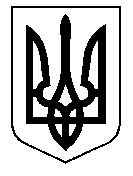 ТАЛЬНІВСЬКА РАЙОННА РАДАЧеркаської областіVІ скликанняР  І  Ш  Е  Н  Н  ЯВід 13.12.2011 № 10-5              м.ТальнеПро затвердження районної програми „Сільська школа Тальнівщини"Відповідно до частини 1 статті 14 Закону України "Про освіту", частини 2 статті 37 Закону України "Про загальну середню освіту", постанови Кабінету Міністрів України від 20.07.99 № 1305 "Про розвиток сільської загальноосвітньої школи",  обласної  програми «Сільська школа Черкащини», затвердженої рішенням Черкаської обласної ради від 15.02.2011  № 4-4/VI, пункту 16 частини 1 статті 43, статті 59 Закону України «Про місцеве самоврядування в Україні», розглянувши лист райдержадміністрації від 23.11.2011 № 01-16/3381, з метою дальшого розвитку сільських загальноосвітніх шкіл району та врахувавши пропозиції постійних комісій районної ради, районна рада  в и р і ш и л а :1. Затвердити районну програму «Сільська школа Тальнівщини» (далі -Програма) згідно з додатком.2. Районній державній адміністрації:2.1. під час формування проекту бюджету на 2012 - 2015 роки передбачати видатки на виконання Програми.2.2. запропонувати іншим органам виконавчої влади, установам і організаціям, зазначеним у Програмі, забезпечити її виконання.3. Визнати таким, що втратило чинність, рішення районної ради від 19.08.2008 № 18-5 «Про районну програму «Сільська школа Тальнівщини» на 2008-2012 роки».4. Контроль за виконанням рішення покласти на постійну комісію районної ради з питань Чорнобильської катастрофи, охорони здоров'я та соціального захисту населення; освіти, культури, засобів масової інформації, сім’ї, молодіжної політики, фізкультури та спорту .Голова районної ради                                                                      С.О.ОсипенкоДодатокдо  рішення районної радивід 13.12.2011№10-5РАЙОННА ПРОГРАМА „СІЛЬСЬКА ШКОЛА ТАЛЬНІВЩИНИ”Тальне  2011р.ВступПріоритетним напрямком державної політики у галузі освіти є модернізація системи освіти у сільській місцевості.  Для досягнення цієї мети мають бути вирішені специфічні регіональні пріоритетні завдання щодо рівного доступу молодих людей Тальнівщини до повноцінної якісної освіти згідно з їх інтересами, нахилами і потребами; розвитку освіти як відкритої державно-громадської системи на основі розподілу відповідальності між суб’єктами освітньої політики; підвищення ролі всіх учасників освітнього процесу – учнів, педагогів, батьків; підвищення соціального статусу й професіоналізму працівників освіти, надання їм державної та громадської підтримки.Районна програма «Сільська школа Тальнівщини» розроблена з метою виконання вище перелічених завдань, відповідно до обласної програми «Сільська школа Черкащини», затвердженої сесією Черкаської обласної ради від 15.02.2011 № 4-4/VI.Розділ І. Загальні положення районної  програми „Сільська школа Тальнівщини”.Ресурсне забезпечення, управління і контроль за її виконаннямМодернізація освіти у сільській місцевості Тальнівського району ґрунтується на врахуванні позитивних надбань регіональної системи освіти і водночас передбачає істотні зміни, зумовлені сучасними тенденціями розвитку інноваційного суспільства, ринку праці та демографічними тенденціями.Розвиток загальної середньої освіти в сільській місцевості району має відбуватися з урахуванням таких пріоритетів:зорієнтованість регіональної освітньої політики на створення системи освіти, здатної забезпечити високу якість з максимально можливою доступністю;взаємодія державних і громадських інститутів освітньої політики, їх спрямованість на розвиток освіти з урахуванням регіональної специфіки і наявного потенціалу;впровадження інновацій в освіту як умови забезпечення її якості; сприяння розширенню життєвої компетентності учнів, появі нових мотивів навчання, самоорганізації і самореалізації особистості;комплексна реалізація оздоровчої та культуротворчої функції освіти у сільській місцевості;створення інформаційної системи освіти.                 Основними принципами розвитку сільської школи визначено:принцип гуманізації, розвиток здібностей учнів та задоволення їхніх освітніх потреб; принцип демократизації, перерозподіл функцій управління освітою між органами виконавчої влади та органами місцевого самоврядування;принцип відповідності змісту освіти, якості освітніх послуг державним вимогам, освітнім стандартам з урахуванням регіональних особливостей і потреб;принцип партнерства, що передбачає створення партнерських стосунків між усіма суб’єктами освітнього процесу, на основі партнерства здійснюється підвищення інвестиційної привабливості освіти, розвиток меценатства, інноваційних форм і видів освітньої діяльності;принцип підвищення якості контрольно-оцінювальної діяльності в контексті незалежного оцінювання, що передбачає вдосконалення системи моніторингових досліджень.2. Мета і завдання ПрограмиРайонна програма «Сільська школа Тальнівщини» (далі – Програма)  розроблена з метою забезпечення конституційного права громадян на отримання повної загальної середньої освіти,  оптимізації мережі навчальних закладів у сільській місцевості, створення умов для всебічного розвитку особистості, забезпечення  доступу сільських дітей до якісної освіти. Для досягнення мети необхідно  виконати такі завдання:Модернізувати систему освіти району на основі державно-громадської взаємодії з урахуванням сучасних тенденцій розвитку галузі та потреб регіону.Оптимізувати мережу сільських загальноосвітніх навчальних закладів.Забезпечити психолого-педагогічний, медичний та методичний супровід організації життєдіяльності учнівської молоді, запровадити системний моніторинг навчальних досягнень учнів, стану їхнього здоров’я.Придбати достатню кількість шкільних автобусів для забезпечення підвозу учасників навчально-виховного процесу до місць навчання і додому.Забезпечити житлом педагогічних працівників сільських шкіл відповідно до потреби. Здійснити комплексну інформатизацію освіти району через запровадження нових інформаційних технологій, систему тестового оцінювання знань, автоматизацію управління освітньою галуззю.Формувати й запроваджувати нові механізми фінансово-економічного та матеріально-технічного розвитку освіти в сільській місцевості району.3. Фінансове і ресурсне забезпечення виконання ПрограмиФінансування Програми здійснюватиметься в межах асигнувань, передбачених у місцевих бюджетах на  відповідну галузь,  централізованих  субвенцій з державного бюджету на виконання  державних програм в галузі освіти та з інших  джерел, не заборонених законодавством.4. Очікувані результати і строк виконання ПрограмиВиконання Програми дасть можливість забезпечити перехід регіональної освіти на новий якісний рівень, що сприятиме:створенню в сільській місцевості району цілісного освітнього середовища, яке надасть широкі можливості кожному реалізувати власні освітні потреби;створенню більш ефективних освітніх систем у кожному освітньому окрузі, окремому закладі з урахуванням вимог сучасного суспільства, надання кожній дитині можливості повноцінного саморозвитку; впровадженню в освітній процес принципів профільного навчання як економічно доцільної форми підготовки молоді до майбутнього життя;формуванню достатньої життєвої компетентності учнів та конкурентно-спроможності випускників сільських навчальних закладів на ринку праці;вихованню особистості, здатної самостійно приймати рішення та займати активну громадянську позицію;створенню умов для використання новітніх освітніх технологій та   вивільнення творчої складової в діяльності педагога, викладача;забезпеченню рівних можливостей в освітньому просторі випускників сільських та міських шкіл;економії бюджетних коштів за рахунок реорганізації (укрупнення) навчальних закладів, створення освітніх округів.Строк виконання Програми 2011 – 2015 роки.5. Управління Програмою та контроль за її виконаннямОрганізація та координація виконання Програми покладається на відділ освіти Тальнівської райдержадміністрації.Щорічно до 20 грудня відділ освіти інформує Головне управління освіти і науки облдержадміністрації, Тальнівську райдержадміністрацію, Тальнівську районну раду та громадськість району про хід виконання завдань і заходів Програми.Розділ ІІ. Мережа та учнівський контингент сільських загальноосвітніх навчальних закладів у 2011 – 2015 рокахВирішальними чинниками розвитку системи освіти в сільській місцевості району, разгалуженості мережі навчальних закладів усіх профілів і типів є тенденції щодо розвитку демографічної ситуації і формування контингентів учнів і вихованців.Учнівський контингент загальноосвітніх навчальних закладів району за 5 років зменшився більше як на 1,5 тис. школярів У 2011/2012 навчальному році в  районі обліковується 4335  дітей віком від 6 до 18 років. Підлягають навчанню 4319 дітей (99,7 %), не навчаються за станом здоров’я 16 дітей.Учнівський контингентТака демографічна ситуація спричинила збільшення кількості сільських малокомплектних шкіл. Збереження мережі загальноосвітніх навчальних закладів у сільській місцевості є однією з причин низької якості освітніх послуг, що надаються цими закладами, оскільки їх матеріально-технічна база не розвивається, кадрове, фінансове  забезпечення недостатнє. Сьогодні в районі обліковується  26 сільських шкіл. Із цієї кількості малокомплектними вважаються 19 . Зокрема, у 2011/2012 навчальному  році в районі функціонує 7 закладів, в яких кількість учнів менше 50(додаток 1). Середня вартість утримання одного учня у загальноосвітніх навчальних закладах району становить 8684( обласний показник 7293 грн.), у малокомплектних школах – сягає    18-19 тис. грн. У зв’язку з низькою наповнюваністю класів (менше 5 осіб) у сільських школах у 2011/2012 навчальному році 115 учнів здобувають освіту за  індивідуальною формою навчання (навчальне навантаження 5-8 годин на тиждень замість 30-33 годин за типовим навчальним планом). Кількість  таких учнів щороку зростає.Середня  наповнюваність загальноосвітніх навчальних закладів району  за останні  роки  постійно  знижувалася і на сьогодні  становить лише 32 відсотка від проектної потужності. Тенденція скорочення кількості учнів, навіть при поступовому  збільшенні народжуваності в останні  роки, зберігається. У цьому році відповідно до п.54 Декларації цілей та завдань бюджету на 2011 рік, затвердженої постановою Кабінету Міністрів України 19.04.2010 №315, було розпочато процес оптимізації мережі закладів освіти. Реорганізовано Тальянківську ЗОШ І-ІІІ ст. та Романівську ЗОШ І –ІІІ ст. відповідно в заклади І-ІІ ст.Оптимізація освітньої мережі – це не тільки закриття або реорганізація закладів, вона має забезпечити підвищення якості освіти, економічну ефективність функціонування навчальних закладів, рівний доступ до якісної освіти, урізноманітнення освітніх послуг, що надають навчальні заклади.Згідно з Програмою економічних реформ України  у 2011-2015 роках передбачається реорганізувати у загальноосвітні навчальні заклади нижчого ступеня 6 шкіл у навчально-виховні комплекси – 6 закладів.Дані щодо оптимізації навчальних закладів району в розрізі шкіл наведені у додатках 2,3.Створення більш ефективної освітньої системи у сільській місцевості можливе за умови об’єднання навчальних та закладів соціокультурного призначення в  освітні округи, впровадження в освітній процес принципів профільного навчання як економічно доцільної форми підготовки молоді до майбутнього життя.В районі функціонує 2 освітні округи (Кривоколінський та Соколівоцький), які охоплюють 387 учнів, що становить 11% (обласний показник 11,5%) від загальної кількості учнів. До складу цих округів увійшли загальноосвітні, дошкільні, позашкільні навчальні заклади, вищі навчальні заклади, установи культури, охорони здоров’я, заклади фізкультури та спорту. При підготовці Програми відпрацьовано модель функціонування 8 освітніх округів (додаток 4) шляхом наповнення їх освітніми послугами понад  державний стандарт через створення  та збільшення:мережі ліцеїв, гімназій, спеціалізованих шкіл з поглибленим вивченням предметів до 3;кількості  профільних загальноосвітніх навчальних закладів з 12 до 14;загальноосвітніх навчальних закладів з поглибленим вивченням окремих предметів з 7 до 8;консультаційних пунктів до 11.кількості гуртків у межах округу за рахунок різних джерел фінансуванняРозділ  IІІ. Кадрове забезпечення сільських навчальних закладівУ загальноосвітніх навчальних закладах сільської місцевості працює 414 педагогічних працівників, що становить 66.8 відсотка від загальної кількості педагогів навчальних закладів району. 61 педагогічний працівник (9,7% відсотка) – пенсіонери, 37 – молоді спеціалісти (8,9 відсотків). 48 учителів працює за сумісництвом, 23 -  викладає 4 і більше предмети.5 із 26 директорів навчальних закладів (19 відсотка) – пенсійного віку.Вакансій немає, однак в сільських школах не вистачає практичних психологів, соціальних педагогів, учителів логопедів.Потреба у педагогічних кадрах та підвищенні їх кваліфікації наведена у таблиці      Потреба у педагогічних кадрах та підвищенні їх кваліфікаціїРозділ ІV. Соціальний захист учасників навчально-виховного процесуДля забезпечення  рівного доступу сільських дітей  до якісної  освіти необхідно забезпечити регулярне  підвезення  їх до місць навчання. В районі за межею пішохідної доступності перебувають і потребують організованого підвозу  207 учнів. 148 педагогічних працівників проживають на відстані понад 3 км. від навчального закладу і потребують безоплатного підвезення до місця роботи.Підвезення учнів та вчителів до місць навчання і додому забезпечується 4 шкільними автобусами, з них  1 придбано за кошти районного та обласного, 3 – державного бюджетів. Автобусами районного автотранспортного підприємства АТП 17137 підвозяться 95 школярів. Ще один шкільний автобус буде придбаний за кошти місцевого бюджету у листопаді - грудні 2011року (додаток 5) .На квартирному обліку педагогічні працівники сільських навчальних закладів не перебувають. Один індивідуальний забудовник. Три учителі, тимчасово працюючі у навчальних закладах, проживають у найманих квартирах (додаток 6) .Розділ V. Інформатизація загальноосвітніх навчальних закладів у сільській місцевостіУ загальноосвітніх навчальних закладах сільської місцевості  встановлено 214 одиниць  комп’ютерної техніки з них за рахунок державного бюджету 36%, обласного - 6%, місцевого - 39%, за рахунок інших надходжень - 19%. 26 сільських шкіл (100 відсотків від загальної кількості сільських загальноосвітніх навчальних закладів району) підключені до мережі Інтернет. Комп’ютеризація навчальних закладів та підключення їх до мережі Інтернет сприятиме забезпеченню  доступу дітей сільської місцевості області до інформаційного  простору, а відтак – до якісної освіти (додаток 7).Заходи щодо виконання Районної  програми «Сільська школа Тальнівщини» Керуючий справами виконавчого апарату районної ради                                                  В.П.КарпукДодаток 1до районної програми «Сільська школа Тальнівщини»Мережа та контингент сільських загальноосвітніх навчальних закладів Додаток 2до районної програми„Сільська школа Тальнівщини”Оптимізація мережі загальноосвітніх навчальних закладівДодаток 3до районної програми„Сільська школа Тальнівщини”Реорганізація  загальноосвітніх навчальних закладів ЗОШ – загальноосвітня школаНВК – навчально-виховний комплексДодаток 4до районної програми «Сільська школа Тальнівщини»Створення освітніх округівДодаток 5до районної програми «Сільська школа ТальнівщиниОрганізація підвозу учнів до шкіл у сільській місцевості Тальнівського району  в 2011 роціДОДАТОК 6 до районної програми «Сільська школа Тальнівщини»Графік придбання житла для педагогічних працівників сільської місцевостіДодаток 7до районної програми «Сільська школа Тальнівщини»Інформатизація освіти                       Додаток 8до районної  програми                                                  «Сільська школа Тальнівщини» Капітальні та поточні ремонти сільських шкілКеруючий справами виконавчого апарату районної ради                                                                 В.П.Карпук20052006200720082009201020112012201320142015Всього дітей шкільного віку56395340523750304734448543354220410239983907Навчаються у загальноосвітніх навчальних закладах510847724629435240293775355734183338326431922012 рік2012 рік201320132014201420152015Потреба у педагогічних працівникахЗаплановано підвищити кваліфікаціюПотреба у педагогічних працівни-кахЗаплано-вано підвищити кваліфіка-ціюПотреба у педагогічних працівни-кахЗаплано-вано підвищи-ти кваліфікаціюПотреба у педагогічних працівни-кахЗаплано-вано підвищи-ти кваліфікацію41410841295411105408121№з/п№з/пЗаходиТермін   виконанняВиконавецьДжерела фінансування та прогнозований обсяг1.1.Оптимізувати мережу загальноосвітніх навчальних закладів у сільській місцевості з малою чисельністю учнів:Реорганізувати заклади І-ІІІ ст. в заклади І-ІІ ст., у тому числі за роками:- у 2011 році – 2у 2012 році - 1;у 2013році - 1у 2014 році - 1у 2015 році - 1-реорганізувати заклади І-ІІ ст. в заклади І ст., у тому числі за роками:у 2013 році – 1у 2014 році - 1-реорганізувати загальноосвітні навчальні заклади в НВК «ЗНЗ-ДНЗ», у тому числі за роками:2011р.-1у 2012р. -  2у2013 р. - 2у2014 р. - 3у2015р. - 1До 1.09. 2011 р.2012 р.2013 р.2014 р.2015 р. До 1.9.2012 р.2013 р.Районна рада, відділ освіти райдержадміністрації, сільські радиМісцевий бюджет96 тис.грн188 тис.грн.192 тис.грн.288 тис.грн.96 тис.грн.2.2.1) Створити 8 освітніх округів на базі сільських шкіл в тому числі за роками:у 2011 році – 2 округи, у 2012 році – 3 округи;у 2013році - 2 округи;у 2014 - 1 округ2) ввести в округах посади психологів, медсестер, концертмейстерів, хореографів, логопедів, в тому числі за роками:2012 р.- 10 посад2013р.- 10 посад2014р.-5 посад3) Ввести доплати за виконання обов’язків голови ради округу (25% посадового окладу директора школи ), заступника голови ради округу (20%), секретаря ради округу (10%)4) ввести години міжшкільних факультативів, гуртків, курсів за вибором, в тому числі за роками2012р. - 1.5ставки2013р. - 1 ставки2014р - 0.5ставки5) Зміцнити матеріально - технічну базу опорних шкіл- Обладнати сучасними кабінетами з природничо-математичних дисциплін, в тому числі за роками2012р.- 12013р.- 2014р- 12015р.-1Забезпечити шкільні бібліотеки художньою та енциклопедичною літературоюдо1.09.2011р.1.09.2012р.09.2013 р.1.09.2014р.До1.09.2012р1.09.2013р1.09.2014рЗ  1.09.2012р.2012р2013р2014рДо 10.09.2012 р.2013 р.2014 р.2012-2015рр.2012-2015рр.Відділ освіти райдержадміністрації, сільські радиВідділ освіти райдержадміністрації, сільські радиВідділ освіти райдержадміністрації, сільські радиВідділ освіти райдержадміністрації, сільські радиВідділ освіти райдержадміністрації, сільські радиМісцевий бюджет, інші джерела фінансуванняМісцевий бюджет, інші джерела фінансування210 тис.грн.230тис.грн.120 тис.грн.Місцевий бюджет, інші джерела фінансування150тис.грн150тис.грн150 тис.грн32 тис.грн.22тис.грн.12 тис.грн.Місцевий, інші джерела фінансування39.25тис.грн39.25 тис.грн.39.25 ти.грн.2тис.грн. щорічно3.3.Забезпечити підвезення всіх учнів, які проживають за межами пішохідної доступності, до навчальних закладів і додому в рамках  виконання відповідних  програм «Шкільний автобус».З цією метою: 1) придбати 5 автобусів:у 2011 році – 2,у 2012 році – 1(мікроавтобус)у2013 р- 1у 2014р-12) Забезпечити матеріально-технічне обслуговування,  придбання паливно-мастильних матеріалів та ремонт автобусів, задіяних в перевезенні дітей і вчителів.2011-2012 До 30.12 кожного року2011рік2012р.2013р.2014р.2015р.Відділ освіти райдержадміністрації, сільські радиДержавний , обласний , місцевий бюджети, інші джерела фінансування650 тис.грн.150 тис.грн.350 тис.грн.350 тис.грн.500 тис.грн.500 тис.грн.600 тис.грн.700 тис.грн.700 тис.грн.4.Вжити заходів щодо забезпечення дітей шкільного віку повною загальною середньою освітою відповідно до законів України «Про освіту», «Про загальну середню освіту».       З цією метою створити та забезпечити ведення банків даних про дітей шкільного віку, які після отримання документа про базову загальну середню освіту не продовжують навчання і не працевлаштовані.Вжити заходів щодо забезпечення дітей шкільного віку повною загальною середньою освітою відповідно до законів України «Про освіту», «Про загальну середню освіту».       З цією метою створити та забезпечити ведення банків даних про дітей шкільного віку, які після отримання документа про базову загальну середню освіту не продовжують навчання і не працевлаштовані.До 1.09.2011 і постійноВідділ освіти5.Проводити щорічні моніторингові дослідження якості освітніх послуг у загальноосвітніх навчальних закладах сільської місцевості з:- фізики, хімії, математики;- української мови, історії, географіїПроводити щорічні моніторингові дослідження якості освітніх послуг у загальноосвітніх навчальних закладах сільської місцевості з:- фізики, хімії, математики;- української мови, історії, географії2011 рік2015 рікВідділ освіти6.Запровадити систему профільного навчання в старшій школі, з цією метою:- забезпечити стовідсоткову реалізацію варіативної складової навчальних планів відповідно до потреб та інтересів учнів( за рахунок міжшкільних форм роботи в межах округу) ;- запровадити поглиблене вивчення одного або декількох предметів у всіх опорних сільських  загальноосвітніх навчальних закладах І-ІІІ ступенів;- організувати передпрофільну підготовку учнів на завершальному етапі основної школи (8-9 класи);- організувати профільне навчання в старшій школі у Веселокутській та Лісівській ЗОШ І-ІІІ ст. - проводитити інформаційно-роз`яснювальну роботу з батьками (особами, які їх замінюють) щодо необхідності та можливостей навчальних закладів у відкритті того чи іншого напрямку (профілю);при створенні профільних класів враховувати потреби і перспективи національного та регіонального ринків праці, тощо.забезпечити роботу експериментальних майданчиків різного рівня на базі сільських шкіл: Майданецької, Вишнопільської , Соколівоцької, Кривоколінської ЗОШ І-ІІІ ст.Запровадити систему профільного навчання в старшій школі, з цією метою:- забезпечити стовідсоткову реалізацію варіативної складової навчальних планів відповідно до потреб та інтересів учнів( за рахунок міжшкільних форм роботи в межах округу) ;- запровадити поглиблене вивчення одного або декількох предметів у всіх опорних сільських  загальноосвітніх навчальних закладах І-ІІІ ступенів;- організувати передпрофільну підготовку учнів на завершальному етапі основної школи (8-9 класи);- організувати профільне навчання в старшій школі у Веселокутській та Лісівській ЗОШ І-ІІІ ст. - проводитити інформаційно-роз`яснювальну роботу з батьками (особами, які їх замінюють) щодо необхідності та можливостей навчальних закладів у відкритті того чи іншого напрямку (профілю);при створенні профільних класів враховувати потреби і перспективи національного та регіонального ринків праці, тощо.забезпечити роботу експериментальних майданчиків різного рівня на базі сільських шкіл: Майданецької, Вишнопільської , Соколівоцької, Кривоколінської ЗОШ І-ІІІ ст.2011-201501.09.2012До 1.09.2012р01.09.2011рЗ 1.09.2012р.ПостійноЗ 1.09.2011рВідділ освіти райдержадміністрації, сільські радиМісцевий бюджет, інші джерела фінансування5тис.грн.  щорічно7.Створити умови для проведення зовнішнього незалежного оцінювання навчальних досягнень  випускників загальноосвітніх навчальних закладів.Створити умови для проведення зовнішнього незалежного оцінювання навчальних досягнень  випускників загальноосвітніх навчальних закладів.2011-2015Відділ освіти8Вжити заходів щодо повної комп`ютеризації сільських загальноосвітніх навчальних закладів. З цією метою:Здійснити оснащення навчальних закладів сучасним комп’ютерним та телекомуні-каційним обладнанням, програмними засобами навчання та управлінської діяльності (додаток 7)-створити на базі шкільних бібліотек інформаційні центри з підключенням до мережі Інтернет, у тому числі за роками:2011 рік – 70 відсотків сільських шкіл,2012 рік – 100 відсотків сільських шкіл;-забезпечити підготовку і перепідготовку  керівних та педагогічних кадрів щодо використання інформаційно- комунікаційних технологій в управлінні і організації навчально-виховного процесу та отримання сертифікатів, в тому числі за роками:2011рік - 30% педагогів2012рік - 100% педагогівВжити заходів щодо повної комп`ютеризації сільських загальноосвітніх навчальних закладів. З цією метою:Здійснити оснащення навчальних закладів сучасним комп’ютерним та телекомуні-каційним обладнанням, програмними засобами навчання та управлінської діяльності (додаток 7)-створити на базі шкільних бібліотек інформаційні центри з підключенням до мережі Інтернет, у тому числі за роками:2011 рік – 70 відсотків сільських шкіл,2012 рік – 100 відсотків сільських шкіл;-забезпечити підготовку і перепідготовку  керівних та педагогічних кадрів щодо використання інформаційно- комунікаційних технологій в управлінні і організації навчально-виховного процесу та отримання сертифікатів, в тому числі за роками:2011рік - 30% педагогів2012рік - 100% педагогів2012-2015рр2011-2015рр2011-2012ррВідділ освіти райдержадміністрації, сільські радиМісцевий бюджет, інші джерела фінансування503 тис.грн9.Забезпечити розвиток дистанційної освіти: - удосконалити систему науково-методичного забезпечення дистанційної освіти; - розширювати функції районного освітянського Інтернет-порталу;- створити на базі РМК районну  електронну освітню бібліотеку; - створити  центр дистанційної освіти в  районому методичному кабінеті, Забезпечити організацію участі учнів сільських шкіл в Інтернет-олімпіадах, турнірах, акціях.Забезпечити розвиток дистанційної освіти: - удосконалити систему науково-методичного забезпечення дистанційної освіти; - розширювати функції районного освітянського Інтернет-порталу;- створити на базі РМК районну  електронну освітню бібліотеку; - створити  центр дистанційної освіти в  районому методичному кабінеті, Забезпечити організацію участі учнів сільських шкіл в Інтернет-олімпіадах, турнірах, акціях.2011-20152011-20152012-2013 До 01.09.2012постійноВідділ освіти райдержадміністрації, сільські радиМісцевий бюджет, інші джерела фінансування3тис.грн щорічно2тис.грн.3тис.грн.10Забезпечити виявлення та розвиток творчих здібностей і обдарувань учнівЗ цією метою:Розширити мережу гуртків ПНЗ на базі сільських шкіл (0,5ставки щорічно)Організовувати шкільні та районні конкурси: «Учень року», «Лідер року»,та ін.Щороку проводити свято для обдарованих дітей та молоді.Запровадити районні стипендії для переможців обласних , Всеукраїнських та міжнародних олімпіад і конкурсів.Створити  районний філіал МАН на базі Тальнівського економіко - математичного ліцеюЗабезпечити виявлення та розвиток творчих здібностей і обдарувань учнівЗ цією метою:Розширити мережу гуртків ПНЗ на базі сільських шкіл (0,5ставки щорічно)Організовувати шкільні та районні конкурси: «Учень року», «Лідер року»,та ін.Щороку проводити свято для обдарованих дітей та молоді.Запровадити районні стипендії для переможців обласних , Всеукраїнських та міжнародних олімпіад і конкурсів.Створити  районний філіал МАН на базі Тальнівського економіко - математичного ліцеюЗ 1.09.20112012-20152012-2015З 2012р.З 2013р.Відділ освіти райдержадміністрації, сільські радиМісцевий бюджет, інші джерела фінансування10тис.грн. (щорічно)3 тис.грн.(щорічно)30 тис. грн..(щорічно)10тис. грн.(щорічно)5тис.грн.(щорічно)11.З метою поглиблення міжнародного співробітництва поширити зв’язки навчальних закладів  району з іноземними навчальними  закладами, залучати їх до реалізації міжнародних навчальних проектів.Налагодити  співпрацю з громадськими організаціями щодо участі в соціально значущих проектахЗ метою поглиблення міжнародного співробітництва поширити зв’язки навчальних закладів  району з іноземними навчальними  закладами, залучати їх до реалізації міжнародних навчальних проектів.Налагодити  співпрацю з громадськими організаціями щодо участі в соціально значущих проектах2011-2015 Відділ освіти райдержадміністраціїМісцевий бюджет, інші джерела фінансування12.Сприяти підвищенню іміджусільських навчальних закладів,з цією метою:1. Проводити  звітування керівників шкіл перед батьками  та громадськістю;2. Висвітлювати діяльність закладів освіти в засобах масової інформації, на сайтах відділу освіти та шкіл;3. Проводити конкурси :« Школа року»,»Шкільна садиба», « Учитель року»,  «Класний керівник року», «Директор року» та ін..Брати участь у міжнародних та Всеукраїнських виставках «Інноватика в освіті», «Сучасний навчальний заклад» та ін..Сприяти підвищенню іміджусільських навчальних закладів,з цією метою:1. Проводити  звітування керівників шкіл перед батьками  та громадськістю;2. Висвітлювати діяльність закладів освіти в засобах масової інформації, на сайтах відділу освіти та шкіл;3. Проводити конкурси :« Школа року»,»Шкільна садиба», « Учитель року»,  «Класний керівник року», «Директор року» та ін..Брати участь у міжнародних та Всеукраїнських виставках «Інноватика в освіті», «Сучасний навчальний заклад» та ін..ЩорічноПостійнощорічноВідділ освіти райдержадміністрації, сільські радиМісцевий бюджет, інші джерела фінансування щорічно20 тис.грн.15 тис.грн.5 тис.грн.1 тис.грн.1 тис.грн.3 тис.грн.13Провести капітальні та поточні ремонти сільських шкіл (додаток 8)Провести капітальні та поточні ремонти сільських шкіл (додаток 8)Відділ освіти райдержадміністрації, сільські радиДержавний , обласний, місцевий бюджети, інші джерела фінансуванняРОКИ:2011 2012 20132014 2015 рікВсього загальноосвітніх навчальних закладів (ЗНЗ) у сільській місцевості2626262626у них учнів18471764165015501450у тому числі навчально-виховних комплексів (НВК)810111213у них учнів479530600650650Всього закладів нового типу: 22233гімназії11111у них учнів151165175200200ліцеї11111у них учнів92100100100100спеціалізовані школи11У них учнів50100Всього закладів інтернатного типу:11111загальноосвітні 11111у них учнів132136140150150Всього міжшкільних навчально-виробничих комбінатів у сільській місцевості00000У них учнів00000Всього позашкільних навчальних закладів33333У них вихованців (слухачів)14671450145014501450 РОКИВсього сільських ЗНЗЗ нихЗ нихЗаплановано реорганізувати у 2011-2015 рокахЗаплановано реорганізувати у 2011-2015 рокахЗаплановано реорганізувати у 2011-2015 рокахПотребують підвезення(учнів)Додатково потребуватимуть підвезення у зв’язку з реорганізацією,(учнів)  РОКИВсього сільських ЗНЗЗ нихЗ нихПониження ступеняПониження ступеняУ НВКПотребують підвезення(учнів)Додатково потребуватимуть підвезення у зв’язку з реорганізацією,(учнів)  РОКИВсього сільських ЗНЗЗНЗ І-ІІІ ступенівЗНЗ І-ІІ ступенівЗНЗ І ступенівМалокомплектнихнемає першого класунемає першого класуВ ЗНЗ І-ІІ стВ ЗНЗ І стУ НВКПотребують підвезення(учнів)Додатково потребуватимуть підвезення у зв’язку з реорганізацією,(учнів) 2011261412-13332122012261313-133312208820132612131143311222513201426121221244112240152015261113210331125010№з/пЗагальноосвітній навчальний закладПриміщення (типове/пристосоване)К-сть учнівЗа рокамиЗа рокамиЗа рокамиЗа рокамиЗа роками№з/пЗагальноосвітній навчальний закладПриміщення (типове/пристосоване)К-сть учнів201120122013201420151Піщанська ЗОШ І-ІІ ст. реорганізація у НВК І-ІІ ст.Типове26+2Онопріївська ЗОШ І-ІІІ ст. реорганізація у НВК І-ІІІ ст.Типове60+3 Гордашівський НВК І-ІІІ  ст. реорганізація у НВК І-ІІ ст.Типове57+4Піщанський НВК І-ІІ ст. реорганізація в НВК І ст.Типове25+5Шаулиський НВК І-ІІ ст. реорганізація в НВК І ст.Пристосоване21+6Білашківська ЗОШ І-ІІІ ст. реорганізація в ЗОШ І-ІІ ст.Типове60+7Колодистенська ЗОШ І-ІІІ ст. реорганізація у НВК І-ІІ ст.Типове70++8Папужинська ЗОШ І-ІІ ст. реорганізація у НВК І-ІІ ст.Типове76+9Зеленьківська ЗОШ І-ІІІ ст. реорганізація у ЗОШ І-ІІ ст.Типове79+10Тальянкіська ЗОШ І-ІІІ ст. реорганізація у ЗОШ І-ІІ ст.Типове78+11Романівська ЗОШ І-ІІІ ст. реорганізація у НВК І-ІІ ст.Типове40+12Корсунська ЗОШ І-ІІ ст. реорганізація в НВК І-ІІ ст.Типове54+13Заліська ЗОШ І-ІІІ ст. реорганізація в НВК І-ІІ ст.Типове53+14Веселокутська ЗОШ І-ІІІ ст. реорганізація в НВК І-ІІІ ст.Типове67+15Легедзинська ЗОШ І-ІІІ ст. реорганізація в НВК І-ІІІ ст.Типове76+ВСЬОГО23452№ з/пНазва освітнього округу201120122013201420151.Кривоколінський12.Соколівоцький13.Тальнівський14.Майданецький15.Мошурівський16.Легедзинський17.Кобринівський18.Веселокутський1ВСЬОГО:25788№РікМарка автобусаЗа яким закладом закріпленоМаршрут12011БОГДАНТальнівська ЗОШ №2 І-ІІІ ст.Здобуток Жовтня – Тальнівська ЗОШ №222011ЕталонТальнівська ЗОШ №2 І-ІІІ ст.Здобуток Жовтня – Тальнівська ЗОШ №232012МікроавтобусМошурівська ЗОШ І-ІІІ ст.с. Романівка- с. Поташ-  Мошурівська ЗОШ42013ПАЗ Веселокутська ЗОШ І-ІІІ ст.с. Шаулиха – с. Лащова- с. Веселокутська ЗОШ52014ПАЗКобринівський НВК І-ІІІ ст.с.Заліське-с.Гуляйка- Кобринівський НВККількість педпрацівників,  що потребують поліпшення житлових умовКількість квартир (будинків), що планується побудувати, перепрофілювати, придбатиДжерела фінансування Джерела фінансування Джерела фінансування Джерела фінансування Прогнозний обсяг фінансових ресурсів -усього, тис.грн.Кількість педпрацівників,  що потребують поліпшення житлових умовКількість квартир (будинків), що планується побудувати, перепрофілювати, придбатиОбласний бюджетРайонний бюджетсільський бюджетіншеПрогнозний обсяг фінансових ресурсів -усього, тис.грн.20113-**+20123-**+201321*++50201411*++50201511*++50№ з/пНазва заходуВСЬОГОВСЬОГО№ з/пНазва заходуК-стьКошти (тис.грн)2011201120122012201320132014201420152015№ з/пНазва заходуК-стьКошти (тис.грн)К-стьКошти(тис.грн)К-стьКошти(тис.грн)К-стьКошти(тис.грн)К-стьКошти(тис.грн)К-стьКошти(тис.грн)1.Придбання програмного засобу КУРС:Школа262026202.Обслуговування програмного засобу КУРС:Школа261426026026026773.Придбання комп’ютерної техніки32128520728104010404.Придбання програмних засобів1044026102610261026105.Придбання мультимедійної техніки(проектори, дошки)91171132262262262266.Ремонт та модернізація комп’ютерної техніки10410426262626262626267.Оплата послуг інтернету26802620262026202620ВСЬОГО:50333102110129129№п/пНаселений пунктНазва проекту (об’єм, вид робіт)Наявність проектно-кошторисної документаціїОрієнтовна вартість робіттис.грн.Джерела фінансуванняТермін початку та закінчення робіт1234567        8І.Капітальний ремонт теплогенераторних та котелень з встановленням енергозберігаючого обладнання.с.СоколівочкаЗаміна фізичнозношених котлів та вузла обліку природного газунаявна145,0м/б2012 р.с.ОнопріївкаЗаміна фізичнозношених котлів на твердому паливі135,0м/б10.2011с.КобриновоЗаміна фізичнозношених котлів на твердому паливі на електрокотли.178,0м/б2013с. ПоташЗаміна фізичнозношених котлів на твердому паливі165,0м/б2012с. ЛісовеЗаміна фізичнозношених котлів на твердому паливі165,0м/б2014с.ШаулихаВстановлення  котла на твердому та альтернативному паливі.77,0м/б2015с.В.КутРемонт внутрішньо будинкової системи опалення закладу.наявна82,0м/б2012с.МайданецьРемонт внутрішньо будинкової системи опалення закладу.36,0м/б2013с.ЗаліськеРемонт подаючого та зворотнього трубопроводів котельні.46,0м/б2012с.Мошурів, с. Майданець, с. Соколівочка, Оснащення вузлів обліку природного газу газових теплогенераторних модемами.35,0м/б2012ІІ.Заміна віконних блоків:с .Онопріївканаявна23,7м/б, д/б2010-2013с.Майданецьнаявна428,32м/б, д/б2011-2015с.Кобриновонаявна439,35м/б, д/б2011-2015с.Глибочокнаявна239,76м/б, д/б2011-2015с.Легедзинонаявна321,5м/б, д/б2011-15с. Поташнаявна402,3м/б, д/б2011-14с. Білашкинаявна259,95м/б, д/б2011-2015с. Тальянкинаявна223,95м/б, д/б2011-2015с. Зеленьківнаявна287,74м/б, д/б2011-2015с. Мошурівнаявна426,56м/б, д/б2011-2015